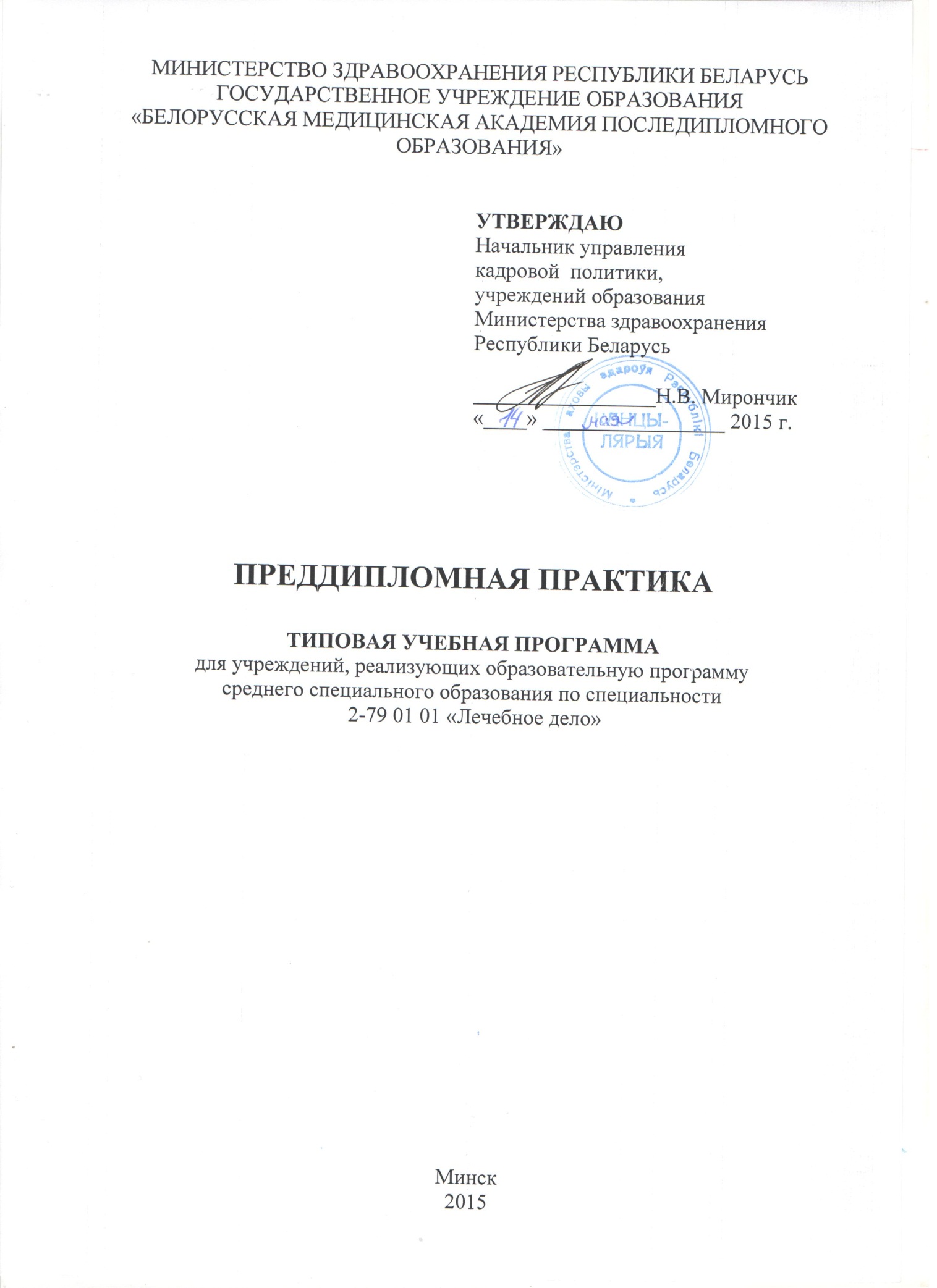 Рекомендовано к утверждению центром научно-методического обеспечения высшего и среднего специального медицинского, фармацевтического образования государственного учреждения образования «Белорусская медицинская академия последипломного образования»ПОЯСНИТЕЛЬНАЯ ЗАПИСКАУчебная программа  по  преддипломной  практике   в   объеме   288 часов   (8 недель) разработана с учетом требований образовательного стандарта по специальности 2-79 01 01 «Лечебное дело». Преддипломная практика направлена на формирование профессиональной компетентности специалиста и на его подготовку к выполнению профессиональных функций в соответствии с требованиями образовательного стандарта по специальности.Задачи преддипломной практики: обобщение знаний и умений учащихся по специальности;развитие клинического мышления, ответственного отношения к своим обязанностям;закрепление практических навыков по оказанию неотложной медицинской помощи пациентам с различными видами патологии; развитие умения быстро принимать решения в сложных ситуациях профессиональной деятельности;проверка возможности будущего специалиста самостоятельно выполнять профессиональные функции.Учащиеся должны знать нормативные правовые акты, регламентирующие требования к соблюдению санитарно-эпидемического режима и организации работы медицинских работников, их должностные обязанности в соответствии с учебной программой практики. Учащиеся должны уметь: оценивать состояние пациента; ставить предварительный диагноз; проводить лечебные мероприятия по назначению врача; осуществлять динамическое наблюдение за пациентами с хроническими заболеваниями, инвалидами, пожилыми людьми, беременными, родильницами, роженицами и детьми; обеспечивать санитарно-противоэпидемическое благополучие населения; проводить информационно-просветительскую работу по формированию здорового образа жизни населения; оформлять учетно-отчетную медицинскую документацию.Учащиеся проходят практику на станции скорой медицинской помощи, фельдшерско-акушерском пункте, в центре гигиены и эпидемиологии, во взрослой и детской поликлиниках, в травматологическом пункте, женской консультации, родильном доме. Руководители организаций здравоохранения, где будет проходить практика,  приказом назначают общего руководителя практики (заместителя главного врача, или оставляют общее руководство за собой), непосредственных руководителей практики (заведующего отделением, заведующего ФАПом, старшего врача скорой медицинской помощи, старшую акушерку) и ответственного за охрану труда.Общий руководитель практики составляет график работы учащихся в соответствии с программой и согласовывает её с заместителем директора по производственному обучению (руководителем практики) учреждения образования.Непосредственные руководители, изучив с учащимися программу практики, осуществляют систематический контроль за её выполнением и своевременным ведением дневника практики. По итогам преддипломной практики выставляется отметка общим руководителем и руководителем практики от учреждения образования с учётом собеседования по вопросам программы практики, на основании наблюдения за работой учащихся при прохождении преддипломной практики, характеристики, полученной от непосредственных руководителей практики. По окончании практики учащиеся представляют в учреждение образования дневник практики, характеристику, отчёт о прохождении практики, выполненные индивидуальные задания. ПРИМЕРНЫЙ ТЕМАТИЧЕСКИЙ ПЛАНСОДЕРЖАНИЕ  ПРОГРАММЫПЕРЕЧЕНЬ ВОПРОСОВ И  ПРАКТИЧЕСКИХ НАВЫКОВ, ПОДЛЕЖАЩИХ УСВОЕНИЮ ПО РАЗДЕЛУ«ТЕРАПИЯ»Ведение документации фельдшера выездной бригадыРасспрос, осмотр и обследование пациентов на домуОценка состояния пациента.Определение приоритетных и потенциальных проблем пациента.Составление алгоритма оказания неотложной помощи.Проведение пальпации, перкуссии, аускультации.Определение свойств пульса,  частоты дыхания, измерение АД, температуры.Проведение простейших реанимационных мероприятий в случае клинической смерти (искусственное дыхание, непрямой массаж сердца, дефибриляция.Промывание желудка и взятие промывных вод на исследованиеПостановка очистительной клизмы.Оказание неотложной помощи при гипертонических кризах, ОКС, острой сердечной и сосудистой патологии.Контроль за состоянием пациента и оказание необходимой помощи во время транспортировки в лечебное учреждение.Регистрация и расшифровка ЭКГ.Поликлиника и ФАП.Уметь собрать жалобы и анамнестические данные.Владеть методикой проведения осмотра пациента.Уметь рассчитать индекс массы тела (ИМТ).Уметь определить  периферические отеки,  асцит.Владеть пальпацией грудной клетки, сердца, органов брюшной полости, щитовидной железы, лимфатических узлов, суставов.Уметь подсчитать частоту дыхательных движений, (ЧДД),  пульс.Измерять  АД, температуру тела.Перкуссия и аускультация легких, сердца.Уметь  пользоваться  карманным ингаляторомЗнать подготовку пациента к бронхоскопии, бронхографии, рентгенологическому, ультразвуковому, эндоскопическому исследованию внутренних органовВладеть техникой записи и расшифровки ЭКГ.Производить забор крови на биохимическое, серологическое исследования, гормоны, RW, ВИЧ-инфекциюВладеть техникой парентеральных инъекций ( в/м, в/в, в/к, п/п)Знать подготовку пациента к взятию крови на общий анализ,  сбору мочи на общий анализ, анализ  по Ничипоренко, бактериологический анализ мочи.Знать подготовку пациента к сбору кала на я/гл, скрытую кровь, копрограмму.Владеть методикой  пальпации периферических лимфатических узловПЕРЕЧЕНЬ ВОПРОСОВ И  ПРАКТИЧЕСКИХ НАВЫКОВ, ПОДЛЕЖАЩИХ УСВОЕНИЮ ПО РАЗДЕЛУ«АКУШЕРСТВО»Клиническое исследование молочных желез.Проведение гинекологического исследования:осмотр наружных половых органов,исследование с помощью влагалищных зеркал,двуручное влагалищно-брюшностеночное исследование.Взятие мазков:на онкоцитологию,на бактериоскопическое исследование,на бактериологическое исследование,на гормональную кольпоцитологию.Подготовка пациентки, инструментария и материала к дополнительным методам исследования:раздельное диагностическое выскабливание слизистой оболочки цервикального канала и тела матки,пункция брюшной полости через задний свод влагалища,биопсия,гистеросальпингография.Оказание помощи при неотложных состояниях в гинекологии.Заполнение журналов учета и отчетности (в роддоме и на ФАПе).Заполнение журналов учета и отчетности (в женской консультации).Оформление документации при выписке родильницы из роддома.«Акушерская» и «гинекологическая» картотека.Заполнение паспортной части индивидуальной карты беременной.Заполнение статистического талона.Заполнение направления на анализы крови и мочи, на исследование мазков.Заполнение паспортной части истории родов.Оформление паспортной части истории развития новорожденного.Измерение артериального давления беременной.Измерение роста, особенности измерения массы тела беременной.Проведение наружного акушерского исследования Леопольда (4 приема).Выслушивание сердцебиения плода, оценка полученных данных.Пельвиометрия и оценка таза.Измерение окружности живота, высоты стояния дна матки.Осмотр шейки матки при помощи зеркал.Техника бимануального исследования в раннем сроке беременности.Сбор общего и специального анамнеза у беременных.Определение предполагаемого срока родов и дородового отпуска.Заполнение паспортной части истории родов.Оформление паспортной части истории развития новорожденного.Техника записи кардиотокографии, оценка полученных данных.Техника влагалищного исследования в поздних сроках беременности и в родах.Выявление прегестозных состояний.Подготовка роженицы к приему родов.Подготовка акушерки к приему родов.Проведение акушерского пособия в родах при переднем виде затылочного предлежания (фантом).Первый этап первичного туалета новорожденного.Второй этап первичного туалета новорожденного.Проведение реанимационных мероприятий в зависимости от состояния новорожденного (оценка по шкале Апгар).Заполнение «браслеток» и «медальона» для новорожденного.Определение признаков отделения плаценты.Проведение наружных приемов выделения последа.Осмотр последа на целостность и наличие добавочных долек.Измерение кровопотери в последовом и послеродовом периоде.Проведение профилактики кровотечения в раннем послеродовом периде.Приготовить все необходимое для стимуляции родовой деятельности.Приготовить все необходимое для оказания помощи при эклампсии.Приготовить все необходимое для приема родов и обработки новорожденного.Диагностика неправильных положений плода.Оценка состояния новорожденного по шкале Апгар.Продемонстрировать технику пособия по Цовьянову при чистоягодичном предлежании (фантом).Продемонстрировать технику классического ручного пособия при тазовом предлежании (фантом).Продемонстрировать технику пособия по Цовьянову при ножном предлежании (фантом).Наблюдение за беременной и роженицей в палате интенсивной терапии, после патологической беременности и родов (перенесших токсикоз во время беременности, после оперативных вмешательств, после кровотечения и т.д.).Подготовка беременной и родильницы к УЗИ, диагностике анатомических особенностей таза, положения и предлежания плода.Осмотр родовых путей.Биомеханизм родов при тазовом предлежании.Биомеханизм родов при переднем и заднем виде затылочного предлежания.Биомеханизм родов при узких тазах.Биомеханизм родов при аномалиях вставления головки.Определение признака Вастена.Определение признака Цангемейстера.Наружный массаж матки в раннем послеродовом периодеПЕРЕЧЕНЬ ВОПРОСОВ И  ПРАКТИЧЕСКИХ НАВЫКОВ, ПОДЛЕЖАЩИХ УСВОЕНИЮ ПО РАЗДЕЛУ«СЕСТРИНСКОЕ ДЕЛО В ХИРУРГИИ И ТРАВМАТОЛОГИИ»ПРИМЕРНЫЕ КРИТЕРИИ ОЦЕНКИ РЕЗУЛЬТАТОВ УЧЕБНОЙ ДЕЯТЕЛЬНОСТИ УЧАЩИХСЯ ПО ПРЕДДИПЛОМНОЙ ПРАКТИКЕПРИМЕЧАНИЕ:Существенные ошибки:незнание необходимого для манипуляции оборудования;не достигнута цель манипуляции;неправильное оформление первичной медицинской и статистической отчетной документации;грубое нарушение техники манипуляции, правил асептики и антисептики, медицинской этики и деонтологии,  приведшее к нанесению вреда пациенту.Несущественные ошибки:неточности в выборе необходимого оборудования для манипуляции, неточности по ходу выполнения манипуляции,  изменение последовательности отдельных этапов манипуляции, легко исправляемые по дополнительным вопросам руководителей практики и не влияющие на конечный результат;причинение некоторых неудобств пациенту во время манипуляции, без влияния  на конечный результат;неточности при определении этапов сестринского ухода, без влияния на конечный результат.ЛИТЕРАТУРАОсновнаяБодяжина В.И. Акушерство: Учебник. - М.: Феникс, 2003;Грицук И.Р. Хирургия. - Минск: ООО «Новое знание»., 2004г;Ежова Н.В. Педиатрия. - Минск: «Вышэйшая школа», 2012;Ежова Н.В. Педиатрия. Доклиническая практика. - Минск: «Вышэйшая школа», 2012;Ежова Н.В., Ежов Г.И. Педиатрия. Практикум. - Минск: «Вышэйшая школа», 2003;Ежова Н.В., Ежов Г.И. Педиатрия. Практикум. - Минск: «Вышэйшая школа», 2004;Колб Л.И, Леонович С.И., Яромич С.И. Общая хирургия. - Минск: Выш.шк., 2008г.;Колб Л.И, Леонович С.И., Яромич С.И. Частная хирургия. - Минск: Выш.шк., 2004г;Комар В.И. Инфекционные болезни и сестринское дело. - Минск: «Вышэйшая школа», 2006 г;Комар В.И., Самсон А.А., Юркевич И.В Инфекционные болезни. -Минск: Тесей, 2008г;Лис М.А., Солоненко Ю.Т., Соколов К.Н. Пропедевтика внутренних болезней. - Мн.: Издательство Гревцова, 2012;Милькаманович В.К.  Атлас клинического исследования. - Вышэйшая школа, 2006;Милькаманович В.К. Терапия. - Мн.: Вышэйшая школа, 2005;Смолева Э.В., Аподиакос Е.В. Терапия с курсом первичной медико-санитарной помощи. - Ростов на Дону: Феникс, 2011;Шелехов К.К. Фельдшер скорой помощи. - Ростов на Дону: Феникс, 2009;Яромич И.В. Скорая и неотложная медицинская помощь. - Мн.: Вышэйшая школа, 2009;Инструкции по технике выполнения лечебных и диагностических процедур и манипуляций по дисциплине «Терапия» по специальности «Лечебное дело» 2-79 01 01.; Протоколы РБ (стандарты) лечения и оказания неотложной помощи.ДополнительнаяАйламазян А.К. Неотложная помощь при экстремальных состояниях в акушерской практике. - СПб: Спецлит, 2007;Айламазян Э.К. Акушерство.  -  СПб: Специальная литература, 2005.;Айламазяна Э.К., Кулакова В.И., Радзинского В.Е., Савельевой Г.М. Национальное руководство «Акушерство». - ГЭОТАР-Медиа 2009;Белоусова А.К., Сербина Л.А. Практические навыки и умения медсестры инфекционного профиля. -  Ростов-на Дону: «Феникс», 2003;Гребцова Н.Н. Пропедевтика в терапии. - Москва:Эксмо, 2008;Ежова Н.В., Королева А.Э. Педиатрия. Разноуровневые задания. - Минск: «Вышэйшая школа», 2008;Колб Л.И, Леонович С.И., Колб Е.Л. Сестринское дело в хирургии. - Минск: Выш.шк., 2007;Радзинский В.Е. Акушерство: Практикум в 3-х частях. - М.: Изд-во РУДН, 2002;Савельева Г.М., Кулаков В.И., Стрижаков А.Н. Акушерство. - М.: Медицина, 2000;Чистенко Г.Н. Эпидемиология. Противоэпидемические мероприятия в очагах инфекционных болезней. - Минск: «Новое знание», 2007;Шехтман М.М. Экстрагенитальная патология и беременность. - М.: Триада Х 2005;Яромич И.В. Скорая и неотложная медицинская помощь. - Минск: Выш.шк., 2010.Авторы:Воронцова Е.И., преподаватель акушерства и гинекологии учреждения образования «Белорусский государственный медицинский колледж»;Богданович Т.М., преподаватель хирургии учреждения образования «Белорусский государственный медицинский колледж»;Никифорова Т.А., преподаватель педиатрии учреждения образования «Белорусский государственный медицинский колледж»;Протько Л.И., преподаватель инфекционных заболеваний учреждения образования «Белорусский государственный медицинский колледж»;Савчук С.В., преподаватель терапии учреждения образования «Белорусский государственный медицинский колледж».Рецензенты:Комар В.А., главный врач учреждения здравоохранения «3-я городская клиническая больница им. Е.В. Клумова»Гаганова Н.В., главный врач учреждения здравоохранения «13-ая городская клиническая поликлиника»Раздел, темаКоличество учебных часовРаздел 1.  Работа на станции скорой медицинской помощи361.1.Оказание неотложной медицинской помощи пациентам при родах на догоспитальном этапе и при неотложных состояниях в акушерстве и гинекологии. Участие в вызовах  по оказанию скорой медицинской помощи при неотложных состояниях в акушерстве и гинекологии7,21.2.Оказание неотложной медицинской помощи при термических повреждениях, травмах опорно-двигательного аппарата, черепно-мозговой травме, транспортировка пострадавших при ДТП7,21.3.Проведение реанимационных мероприятий в случае клинической смерти (искусственное дыхание, непрямой массаж сердца, дефибрилляция)7,21.4.Оказание неотложной помощи при гипертонических кризах,   остром коронарном синдроме, острой сердечной и сосудистой недостаточности7,21.5.Оказание неотложной помощи детям на догоспитальном этапе7,2Раздел 2. Работа на фельдшерско-акушерском пункте362.1.Освоение методов исследования беременной, диагностика ранних и поздних сроков беременности. Овладение  принципами диспансеризации беременных, профилактики осложнений беременности и перинатальной заболеваемости7,22.2.Осмотр пациентов с различными видами острой хирургической инфекции мягких тканей7,22.3.Осмотр пациентов с различными хирургическими заболеваниями, посещение на дому7,22.4.Ознакомление с формами  и методами профилактической работы с населением, организацией амбулаторно-поликлинической помощи лицам пожилого и старческого возраста7,22.5.Профилактическая работа фельдшера с детьми раннего возраста7,2Раздел 3. Работа в центре гигиены и эпидемиологии21,63.1Знакомство со структурой и функцией центра гигиены и эпидемиологии7,23.2.Противоэпидемические мероприятия в очагах инфекционных заболеваний. Эпидемиологическое обследование очагов7,23.3.Знакомство с организацией работы по ООИ и карантинным инфекциям7,2Раздел 4. Работа в поликлинике50,44.1.Работа на приеме с врачом-терапевтом21,64.1.1.Ознакомление с целями, задачами и принципами  проведения диспансеризации населения, организацией  диспансерного наблюдения по основным нозологическим формам, проведением экспертизы по временной утрате трудоспособности7,24.1.2.Работа в отделении профилактики. Ознакомление  с  организацией работы отделения, формами и методами профилактической работы с населением, особенностями  организации и проведения медицинских осмотров  лиц, работающих во вредных и опасных условиях труда7,24.1.3.Работа в отделении функциональной диагностики. Совершенствование навыков снятия и расшифровки ЭКГ7,24.2.Работа на приеме с врачом-хирургом14,44.2.1.Совершенствование навыков использования техники наложения повязок на различные участки тела7,24.2.2.Осмотр пациентов с острой хирургической патологией живота7,24.3.Работа в кабинете инфекционных заболеваний7,24.3.1.Диспансерное наблюдение за пациентами, перенесшими инфекционные заболевания, активное и пассивное выявление пациентов с инфекционными заболеваниями7,24.4.Работа в процедурном и прививочном кабинетах7,24.4.1.Знакомство с организацией, планированием и проведением профилактических прививок7,2Раздел 5. Работа в детской поликлинике64,85.1.Работа на приеме с врачом-педиатром21,65.1.1.Знакомство с организацией работы детской поликлиники по воспитанию и развитию здорового ребенка7,25.1.2.Работа с врачом-педиатром на профилактическом приеме детей 1-го года жизни7,25.1.3.Работа с врачом-педиатром по приему детей с различными заболеваниями7,25.2.Работа в медпунктах школ и дошкольных учреждений21,65.2.1.Cанитарно-эпидемиологический режим и организация работы медицинских работников в детском дошкольном учреждении7,25.2.2.Cанитарно-эпидемиологический режим и организация работы медицинских работников в школе7,25.2.3.Работа по приему и осмотру  пациентов7,25.3.Работа в прививочном кабинете14,45.3.1.  Планирование и организация работы по выполнению профилактических прививок в детской поликлинике7,25.3.2.Выполнение профилактических прививок детям7,25.4.Работа в кабинете здорового ребенка7,25.4.1.Работа в кабинете здорового ребенка7,2Раздел 6. Работа в травматологическом пункте14,46.1.Знакомство с организацией работы травматологического пункта, ведением медицинской документации, участие в приеме и осмотре пациентов с различными видами повреждений мягких тканей и опорно-двигательного аппарата7,26.2.Участие в приеме и осмотре пациентов с различными видами термических повреждений7,2Раздел 7. Работа в женской консультации28,87.1.Освоение методов исследования беременной, диагностики ранних и поздних сроков беременности7,27.2.Освоение принципов ведения беременных на этапе женской консультации, выделения беременных в группы акушерского и перинатального риска, а также особенностями диспансеризации беременных в группах повышенного риска и принципами профилактики осложнений беременности и перинатальной заболеваемости7,27.3.Освоение принципов диспансеризации беременных, особенностей наблюдения беременных с экстрагенитальной патологией, принципами профилактики осложнений беременности и перинатальной заболеваемости, подготовки к родам7,27.4.Ознакомление с методикой проведения специализированных приемов пациентов с бесплодием, невынашиванием беременности, патологией шейки матки, заболеваниями молочных желез7,2Раздел 8. Работа в родильном доме368.1.Знакомство с организацией работы приемного отделения родильного дома. Освоение методов приёма, осмотра и санитарной обработки роженицы, оформление соответствующей документации. Изучение показаний для госпитализации в обсервационное отделение7,28.2.Знакомство с организацией работы отделения патологии беременности родильного дома. Овладение принципами обследования, лечения и тактикой ведения беременных с осложнениями беременности. Ознакомление с методами определения внутриутробного состояния плода7,28.3.Знакомство с организацией работы родового блока родильного дома. Овладение принципами ведения физиологических родов, методами профилактики осложнений для матери и плода7,28.4.Изучение особенностей  ведения  патологических родов. Овладение навыками ведения физиологического послеродового периода, умением диагностировать ранние признаки послеродовых гнойно-септических заболеваний, проводить их профилактику7,28.5.Знакомство с организацией работы обсервационного отделения родильного дома. Освоение принципов течения и ведения родов, послеродового периода у инфицированных рожениц. Изучение принципов выявления местных и общих симптомов инфекционно-воспалительного процесса у женщин с послеродовыми гнойно-септическими заболеваниями7,2Всего288Название, содержаниераздела, темыКоличество учебныхчасовФормируемые уменияи навыкиВиды выполняемыхработРабочееместоРаздел 1. Работа на станции скорой медицинской помощиРаздел 1. Работа на станции скорой медицинской помощиРаздел 1. Работа на станции скорой медицинской помощиРаздел 1. Работа на станции скорой медицинской помощиРаздел 1. Работа на станции скорой медицинской помощиОказание неотложной медицинской помощи пациентам при родах на догоспитальном этапе и при неотложных состояниях в акушерстве и гинекологии. 7,2Уметь оказывать доврачебную помощь при кровотечениях во время беременности, в родах и послеродовом периоде.Уметь оказывать доврачебную помощь роженице и новорожденному при родах на догоспитальном этапе.Уметь оказывать доврачебную помощь при тяжёлых формах гестоза и эклампсии.Уметь оказывать и осуществлять транспортирование в лечебно-профилактическое учреждение пациенток при осложнениях беременности.Участие в вызовах по оказанию помощи при неотложных состояниях в акушерстве и гинекологии.Станция скорой медицинской помощи1.2. Оказание неотложной медицинской помощи при термических повреждениях, травмах опорно-двигательного аппарата, черепно-мозговой травме, транспортировка пострадавших при ДТП.7,2Знать основные принципы оказания неотложной медицинской помощи при термических повреждениях (ожогах, отморожениях), травмах опорно-двигательного аппарата, черепно-мозговой травме.Уметь осуществлять иммобилизацию поврежденных участков тела.Транспортировать пострадавших в результате дорожно-транспортного происшествия в лечебно-профилактическое учреждение.Осмотр пациента, оценка степени тяжести повреждения, оказание неотложной медицинской помощи, транспортировка в лечебно-профилактическое учреждение.Станция скорой медицинской помощи1.3. Проведение реанимационных мероприятий в случае клинической смерти (искусственное дыхание, непрямой массаж сердца, дефибрилляция).7,2Знать алгоритм проведения реанимационных мероприятий в случае клинической смерти.Уметь проводить искусственное дыхание, непрямой массаж сердца, дефибрилляцию.Оценка состояния пациента, проведение реанимационных мероприятий (искусственное дыхание, непрямой массаж сердца, дефибрилляция), транспортировка в лечебно-профилактическое учреждение.Станция скорой медицинской помощи1.4. Оказание неотложной помощи при гипертонических кризах,   остром коронарном синдроме, острой сердечной и сосудистой недостаточности.7,2Знать алгоритмы оказания неотложной помощи.Уметь проводить обследование пациента, оценивать тяжесть состояния,  осуществлять диагностику и оказывать помощь при неотложных состояниях, осуществлять транспортирование пациентов в профильные учреждения здравоохранения в соответствии с показаниями для госпитализации.Участие в вызовах по оказанию неотложной помощи пациентам терапевтического профиля.Станция скорой медицинской помощи1.5. Оказание неотложной помощи детям на догоспитальном этапе.7,2Знать требования должностной инструкции фельдшера выездной педиатрической бригады.Знать нормативные документы, регламентирующие требования к санитарно-противоэпидемическому режиму и организации работы фельдшера выездной педиатрической бригады.Знать первичную учётную медицинскую документацию.Уметь собрать анамнез.Уметь провести осмотр.Уметь оценить тяжесть состояния ребенка.Уметь выделить ведущий синдром.Уметь оказать неотложную помощь при угрожающих состояниях у детей:- лихорадке-судорожном синдроме-остром стенозе гортани-ларингоспазме-острых отравлениях-комах-недостаточности кровообращения-анафилактическом шоке.Уметь осуществлять наблюдение за ребенком во время транспортировки в стационар.Проведение субъективных и объективных методов обследования ребенка. Выполнение врачебных назначений.Участие в оказании экстренной медицинской помощи при неотложных состояниях.Осуществление наблюдения за пациентами во время транспортировки.Станция скорой медицинской помощиРаздел 2. Работа на фельдшерско-акушерском пунктеРаздел 2. Работа на фельдшерско-акушерском пунктеРаздел 2. Работа на фельдшерско-акушерском пунктеРаздел 2. Работа на фельдшерско-акушерском пунктеРаздел 2. Работа на фельдшерско-акушерском пункте2.1. Освоение методов исследования беременной, диагностики ранних и поздних сроков беременности. Овладение принципами диспансеризации беременных, профилактики осложнений беременности и перинатальной заболеваемости.7,2Уметь заполнить следующую документацию:«Индивидуальная карта беременных и родильницы Ф№ 111\У, «Обменная карта» (уч. Ф№ 113\У).Уметь собрать анамнез общий и специальный (акушерско-гинекологический).Уметь провести обследование беременной с установлением факта и срока беременности.Уметь собрать анамнез у беременной.Уметь определять срок беременности и предполагаемую дату родов.Уметь заполнить документацию на беременную.Уметь выписать необходимые направления к узким специалистам.Уметь оформлять направления для лабораторного обследования беременной при взятии на учёт и на последующих явках.Уметь оценить результаты лабораторных данных.Уметь проводить наружное акушерское исследование методами Левицкого-Леопольда.Уметь проводить исследование и измерение таза, дать оценку полученных при исследовании данных.Уметь проводить измерение окружности живота и высоты дна матки дать оценку полученных при исследовании данных.Уметь выслушать аускультативно и дать оценку сердцебиения плода.Уметь организовать и осуществить транспортирование в лечебно-профилактическое учреждение пациенток при осложнениях беременности.Знакомство со структурой работы фельдшерско-акушерского пункта. Изучение основных задач и направлений работы фельдшерско-акушерско-пункта.Знакомство с должностной инструкцией фельдшера-акушера ФАПа.Изучение и заполнение первичной учётной и отчётной медицинской документации, ведущейся на ФАПе.Участие в сборе анамнеза, общем осмотре, проведении наружного акушерского и влагалищного исследования, заборе мазков из цервикального канала на бактериологическое и бактериоскопическое исследование.Освоение принципов диспансеризации беременных, особенностей наблюдения в каждой выделенной группе риска.Определять симптомы прегестоза у беременных и диагностировать гестоз на ранних стадиях его развития, определять показания для госпитализации.Проведение патронажа беременных и родильниц.Проведение санитарно-просветительной работы с беременными.Участие в проведении психопрофилактической подготовки беременной к родам.Определение массы тела и АД у беременной с оценкой полученных данных.Проведение бесед по санитарно-гигиеническому обучению беременной.Фельдшерско-акушерский пункт2.2. Осмотр пациентов с различными видами острой хирургической инфекции мягких тканей.7,2Знать принципы асептики и антисептики.Проводить туалет раны.Уметь накладывать повязки на различные участки тела.Уметь накладывать и снимать швы.Проводить дезинфекцию медицинского инструментария, перевязочного материала.Осмотр пациентов с различными видами острой хирургической инфекции мягких тканей.Фельдшерско-акушерский пункт2.3. Осмотр пациентов с различными хирургическими заболеваниями, посещение на дому.7,2Проводить опрос пациентов.Проводить пальпацию, перкуссию.Посещать пациентов на дому (совместно с фельдшером ФАПа).Осмотр пациентов с различными хирургическими заболеваниями, посещение на дому.Фельдшерско-акушерский пункт2.4. Ознакомление  с формами  и методами  профилактической работы с населением, организацией амбулаторно-поликлинической помощи лицам пожилого и старческого возраста. 7,2Знать особенности организации работы с пациентами терапевтического профиля на амбулаторном приеме и на дому; организацию работы по раннему выявлению онкологических заболеваний; организацию работы  с лицами пожилого и старческого возраста;Уметь оформлять рецепты лекарственных средств, в том числе и на льготные лекарственные средства;оформлять первичную учетную медицинскую документацию.Осмотр пациентов терапевтического профиля, оформление   рецептов, заполнение и ведение первичной медицинской документации.Фельдшерско-акушерский пункт2.5. Профилактическая работа фельдшера с детьми раннего возраста.7,2Знать требования должностной инструкции заведующего фельдшерско-акушерским пунктом.Знать нормативные документы, регламентирующие требования к соблюдению санитарно-противоэпидемического режима и организации работы медицинского персонала ФАПа.Знать правила ведения первичной учётной медицинской документации.Знать принципы динамического наблюдения за детским населением.Уметь осуществлять амбулаторный прием ребенка (сбор анамнеза, осмотр, оценка состояния, оценка физического развития).Уметь проводить патронаж новорожденного ребенка и ребенка раннего возраста согласно установленным срокам, с целью выявления ранее предписанных назначений и режима, обучения женщин правилам личной гигиены и ухода за ребенком, соблюдению режима кормления, а также с целью ознакомления с жилищно-бытовыми условиями женщин и детей.Уметь проводить под наблюдением врача профилактические прививки детскому населению согласно действующим инструкциям.Изучение должностных инструкций, нормативной документации ФАПа.Проведение осмотра, антропометрии, оценка состояния, оценка физического развития детей раннего возраста. Проведение  патронажа детей с рождения до трех лет. Проведение под наблюдением врача профилактических прививок детям.Работа с первичной учетной медицинской документацией фельдшерско-акушерского пункта.Фельдшерско-акушерский пунктРаздел 3. Работа в центре гигиены и эпидемиологииРаздел 3. Работа в центре гигиены и эпидемиологииРаздел 3. Работа в центре гигиены и эпидемиологииРаздел 3. Работа в центре гигиены и эпидемиологииРаздел 3. Работа в центре гигиены и эпидемиологии3.1. Знакомство со структурой и функцией ЦГиЭ, изучение функций помощника эпидемиолога, знакомство с организацией работы паразитологического отделения.7,2Знать нормативные документы, обеспечивающие инфекционную безопасность пациента и медперсонала, работу по организации эпидемиологического надзора, методику эпидемиологического анализа инфекционной заболеваемости и наблюдения за эпидемиологическим фоном, работу ветеринарной службы по профилактике инфекций наружных покровов. Изучение нормативных документов, обеспечивающих инфекционную безопасность пациента и медперсонала. Изучение санитарно-гигиенических требований к ЛПУ, действующих приказов по санитарно-противоэпидемическому режиму. Знакомство с учётом и анализом инфекционной заболеваемости.Эпидемиологический отделПаразитологическийотдел3.2. Противоэпидемические мероприятия в очагах инфекционных заболеваний. Эпидемиологическое обследование очагов, в том числе, особо опасной инфекции, проведением эвакуации и госпитализации инфекционного пациента. 7,2Знать систему противоэпидемических мероприятий в очагах инфекционных заболеваний, характеристику прививочных препаратов и календарь профилактических прививок, принципы планирования профилактических прививок.Проводить противоэпидемические мероприятия в очаге. Обеспечивать инфекционную безопасность пациента и медицинского персонала.Участие в проведении противоэпидемических мероприятий в очаге.Заполнение карты эпидемического обследования очага.Изучение основ дезинфекции, дератизации, дезинсекции.Знакомство с организацией и проведением прививок. Изучение ведения санэпиднадзора за объектами питания, молочно-товарными фермами и другими объектами, составление отчётов и проведение санитарно-просветительной работы среди полеводов, механизаторов, рабочих мастерских по ремонту сельхозтехники и других категорий населения по привитию здорового образа жизни, профилактике травматизма, алкоголизма, СПИДа, онкологических заболеваний, туберкулёза.ЦГиЭ3.3. Знакомство с организацией работы по ООИ и карантинным инфекциям. 7,2Составлять отчёт ФАПа по заболеваемости населения.Брать мазки из зева на дифтерию, менингококк.Осуществлять забор биологического материала для лабораторного исследования у пациентов и контактных лиц.Забор биоматериала у пациентов и контактных лиц.Знакомство с подготовкой и ведением контроля укладок и спецодежды для работы с ООИ, с ведением наблюдения за прибывшими из мест неблагополучных на ООИ. Изучение организации и проведения обследования лиц контактных с инфекционными пациентами.Заполнение ф. № 58 (экстренного извещения в ЦГиЭ), ф. № 30 (диспансерного наблюдения) и др.Знакомство с составлением отчётности ФАПа по заболеваемости населения.ЦГиЭРаздел 4. Работа в поликлиникеРаздел 4. Работа в поликлиникеРаздел 4. Работа в поликлиникеРаздел 4. Работа в поликлиникеРаздел 4. Работа в поликлинике4.1. Работа на приеме с врачом-терапевтом4.1. Работа на приеме с врачом-терапевтом4.1. Работа на приеме с врачом-терапевтом4.1. Работа на приеме с врачом-терапевтом4.1. Работа на приеме с врачом-терапевтом4.1.1. Ознакомление с целями, задачами и принципами проведения диспансеризации населения, организацией диспансерного наблюдения по основным нозологическим формам, проведением экспертизы по временной утрате трудоспособности.7,2Владеть знаниями о диспансеризации населения, ее целях, задачах, принципах, организациии проведения, показателях. Знать функции и задачи ВКК, МРЭК, роль медперсонала в проведении экспертизы временной и стойкой утраты трудоспособности.Проведение приема пациентов терапевтического профиля, работа с основными диспансерными группами, участие в проведении экспертизы временной утраты трудоспособности, работа с первичной медицинской документацией.Терапевтический кабинет4.1.2. Работа в отделении профилактики. Ознакомление с организацией работы отделения, формами и методами профилактической работы с населением, особенностями  организации и проведения медосмотров  лиц, работающих во вредных и опасных условиях труда.7,2Знать организацию работы отделения профилактики, его организационный состав, цели и задачи, группы наблюдения.Участие в проведении предварительных, периодических, внеочередных медицинских осмотров. Проведение медицинских осмотров лиц, работающих во вредных  условиях труда.Терапевтический кабинет4.1.3. Работа в отделении функциональной диагностики. Совершенствование навыков снятия и расшифровки ЭКГ.7,2Владеть техникой записи и анализировать ЭКГ. Владеть основами ЭКГ – диагностики.Участие в проведении функциональных нагрузочных проб, холтеровском  мониторировании, ЭКГ, суточном мониторировании АД.Отделение функциональной диагностики поликлиники4.2. Работа на приеме с врачом-хирургом4.2. Работа на приеме с врачом-хирургом4.2. Работа на приеме с врачом-хирургом4.2. Работа на приеме с врачом-хирургом4.2. Работа на приеме с врачом-хирургом4.2.1. Совершенствование навыков использования техники наложения повязок на различные участки тела.7,2Проводить туалет раны.Уметь накладывать повязки на различные участки тела.Проводить дезинфекцию медицинского инструментария, перевязочного материала.Совершенствование техники наложения повязок на различные участки тела.Хирургический кабинет4.2.2. Осмотр пациентов с острой хирургической патологией живота.7,2Собирать анамнез у пациентов.Уметь  пальпировать живот.Знать клинические проявления синдрома острого живота.Уметь проводить дифференцированную диагностику.Осмотр пациентов с острой хирургической патологией живота.Хирургический кабинет4.3. Работа в кабинете инфекционных заболеваний4.3. Работа в кабинете инфекционных заболеваний4.3. Работа в кабинете инфекционных заболеваний4.3. Работа в кабинете инфекционных заболеваний4.3. Работа в кабинете инфекционных заболеваний4.3.1. Диспансерное наблюдение за пациентами, перенесшими инфекционные заболевания, активное и пассивное выявление пациентов с инфекционными заболеваниями.7,2Проводить противоэпидемические мероприятия в очагах инфекционных заболеваний.Организовать работу медперсонала при особо опасных инфекциях.Организовать иммунопрофилактику, профилактику инфекционных заболеваний, реабилитацию и динамическое наблюдение переболевших инфекционными болезнями.Составить предварительный диагноз и определить тактику ведения пациента.Осуществлять забор биологического  материала для лабораторного исследования у пациентов и контактных лиц.Оказывать доврачебную неотложную помощь при неотложных состояниях.Проводить противоэпидемические мероприятия в очаге.Обеспечивать инфекционную безопасность пациента и медперсонала.Заполнять первичную учётную медицинскую документацию.Изучение и участие в противоэпидемических мероприятиях в очагах инфекционных заболеваний.Изучение иммунопрофилактики.Проведение реабилитации и динамического наблюдения за пациентами с инфекционными заболеваниями.Работа с первичной учётной медицинской документацией.Забор биоматериала.Кабинет инфекционных заболеваний.4.4. Работа в процедурном и прививочном кабинетах4.4. Работа в процедурном и прививочном кабинетах4.4. Работа в процедурном и прививочном кабинетах4.4. Работа в процедурном и прививочном кабинетах4.4. Работа в процедурном и прививочном кабинетах4.4.1. Знакомство с организацией, планированием и проведением профилактических прививок.7,2Знать нормативные документы, регламентирующие требования к соблюдению санитарно-противоэпидемического режима и организации работы процедурного и прививочного кабинетов, первичную учётную медицинскую документацию.Проводить дезинфекцию использованных материалов, ПСО и подготовку к стерилизации инструментов и предметов ухода.Выполнять инъекции, забор крови на различные исследования.Читать результаты пробы Манту.Заполнять первичную учётную медицинскую документацию.Обеспечение инфекционной  безопасности медработников и пациентов. Выполнение врачебных назначений.Изучение нормативных документов, регламентирующих соблюдение санитарно-эпидемиологического режима и организацию работы процедурного и прививочного кабинетов. Работа с первичной учётной медицинской документацией.Процедурный и прививочный кабинетыРаздел 5. Работа в детской поликлиникеРаздел 5. Работа в детской поликлиникеРаздел 5. Работа в детской поликлиникеРаздел 5. Работа в детской поликлиникеРаздел 5. Работа в детской поликлинике5.1. Работа на приеме с врачом-педиатром5.1. Работа на приеме с врачом-педиатром5.1. Работа на приеме с врачом-педиатром5.1. Работа на приеме с врачом-педиатром5.1. Работа на приеме с врачом-педиатром5.1.1. Знакомство с организацией работы детской поликлиники по воспитанию и развитию здорового ребенка.Организация работы детской поликлиники по воспитанию и развитию здорового ребенка. Ознакомление со структурными подразделениями детской поликлиники и их задачами.Изучение принципов организации амбулаторной лечебно-профилактической помощи детям.7,2Знать структурное устройство  детской поликлиники.Знать назначение, устройство и принципы работы фильтра, регистратуры, кабинета доврачебного приема, кабинета здорового ребенка, педиатрического кабинета, прививочного кабинета.Знать основную учетную медицинскую документацию детской поликлиники.Уметь вести прием в кабинете доврачебного приема: проводить антропометрию, измерять АД, температуру тела.Уметь оформлять медицинскую документацию.Знакомство со структурными подразделениями детской поликлиники и их задачами.Изучение учетной медицинской документации детской поликлиники.Ведение приема под руководством персонала в кабинете доврачебного приема.Оформление медицинской документации.Структурные подразделения детской поликлиники5.1.2. Работа с врачом – педиатром на профилактическом приеме детей 1-го года жизни.Ознакомление с устройством и оснащением педиатрического кабинета.Изучение принципов организации профилактического приема детей 1-го года жизни.Изучение медицинской документации.7,2Знать принципы и сроки динамического наблюдения детей 1-го года жизни.Знать основные закономерности физического развития детей 1-го года жизни.Уметь проводить антропометрию.Уметь оценивать физическое развитие ребенка по центильным таблицам.Уметь дать рекомендации по организации ухода и вскармливания ребенка, профилактике рахита, предупреждению инфекционных заболеваний.Знакомство с устройством и оснащением педиатрического кабинета.Изучение медицинской документации.Участие в профилактическом приеме детей 1-го года жизни.Оформление медицинской документации.Педиатрический кабинет детской поликлиники5.1.3. Работа с врачом-педиатром по приему детей с различными заболеваниями.7,2Знать симптомы основных заболеваний детского возраста.Знать критерии их диагностики, принципы лечения и профилактики.Уметь проводить осмотр детей разных возрастов, оценивать их состояние.Уметь определить тактику лечения больных детей, оказать  неотложную помощь при угрожающих состояниях.Участие в приеме детей с различными заболеваниями врачом-педиатром.Осмотр детей с различными заболеваниями, оценка состояния.Выполнение назначений врача.Оформление медицинской документации.Педиатрический кабинет детской поликлиники5.2. Работа в медпунктах школ и дошкольных учреждений5.2. Работа в медпунктах школ и дошкольных учреждений5.2. Работа в медпунктах школ и дошкольных учреждений5.2. Работа в медпунктах школ и дошкольных учреждений5.2. Работа в медпунктах школ и дошкольных учреждений5.2.1. Cанитарно-противоэпидемический режим и организация работы медицинских работников в детском дошкольном учреждении. 7,2Знать обязанности медицинского работника детского дошкольного учреждения.Знать содержание нормативных документов, регламентирующих требования к соблюдению санитарно-противоэпидемического режима и организации работы персонала детских дошкольных учреждений.Уметь осуществлять контроль за качеством приготовления пищи.Уметь оценивать гигиенический контроль за занятиями, за физическим воспитанием.Уметь оформлять медицинскую документацию.Изучение должностных инструкций, нормативной документации.Участие в работе медицинского работника детского дошкольного учреждения по надзору  за соблюдением санитарно-гигиенического режима ДДУ.Контроль качества приготовления пищи.Проведение гигиенического контроля за занятиями, за физическим воспитанием.Оформление медицинской документации.Медицинский кабинет ДДУ5.2.2. Санитарно-противоэпидемический режим и организация работы медицинских работников в школе. 7,2Знать обязанности медицинского работника школы.Знать содержание нормативных документов, регламентирующих требования к соблюдению и санитарно-противоэпидемического режима организации работы персонала школьных учреждений.Уметь осуществлять контроль за качеством приготовления пищи.Уметь проводить гигиенический контроль за общеобразовательными уроками и уроками физической культуры.Уметь оформлять медицинскую документацию.Изучение должностных инструкций, нормативной документации.Участие в работе медицинского работника школы по надзору  за соблюдением санитарно-гигиенического режима школы.Контроль качества приготовления пищи.Проведение гигиенического контроля за общеобразовательными уроками и уроками физической культуры.Оформление медицинской документации.Медицинский кабинет школы5.2.3. Работа по приему и осмотру пациентов.7,2Знать симптомы основных заболеваний детского возраста.Знать критерии их диагностики, принципы лечения и профилактики.Уметь проводить осмотр детей разных возрастов, оценивать их состояние.Уметь определять тактику лечения больных детей, оказать  неотложную помощь при угрожающих состояниях.Участие в приеме детей с различными заболеваниями врачом-педиатром.Осмотр детей с различными заболеваниями, оценка состояния.Выполнение назначений врача.Оформление медицинской документации.Педиатрический кабинет детской поликлиники5.3. Работа в прививочном кабинете5.3. Работа в прививочном кабинете5.3. Работа в прививочном кабинете5.3. Работа в прививочном кабинете5.3. Работа в прививочном кабинете5.3.1. Планирование и организация работы по выполнению профилактических прививок в детской поликлинике.7,2Знать принципы планирования и организации прививочной работы в детской поликлинике.Знать правила оформления медицинской документации.Знать правила хранения прививочных препаратов в соответствии с требованиями холодовой цепи. Знать сроки вакцинации согласно Национальному календарю профилактических прививок.Знать клинические проявления поствакцинальных реакций и осложнений.Уметь выполнять вакцинацию препаратами, предусмотренными Национальным календарем профилактических прививок.Уметь оформлять медицинскую документацию.Знакомство с устройством и оснащением прививочного кабинета.Изучение  медицинской документации.Проведение вакцинации детей под руководством медицинской сестры прививочного кабинета.Оформление медицинской документации.Прививочный кабинет детской поликлиники5.3.2. Выполнение профилактических прививок детям.Обучение технике вакцинации.7,2Знать правила оформления медицинской документации.Знать правила хранения прививочных препаратов в соответствии с требованиями холодовой цепи. Знать сроки вакцинации согласно Национальному календарю профилактических прививок.Знать клинические проявления поствакцинальных реакций и осложнений.Уметь выполнять вакцинацию препаратами, предусмотренными Национальным календарем профилактических прививок.Уметь оформлять медицинскую документацию.Проведение вакцинации детей под руководством медицинской сестры прививочного кабинета.Оформление медицинской документации.Прививочный кабинет детской поликлиники5.4. Работа в кабинете здорового ребенка5.4. Работа в кабинете здорового ребенка5.4. Работа в кабинете здорового ребенка5.4. Работа в кабинете здорового ребенка5.4. Работа в кабинете здорового ребенка5.4.1. Работа в кабинете здорового ребенка.7,2Знать принципы рационального вскармливания ребенка.Знать принципы организации режима дня для детей разных возрастов.Знать правила физического воспитания и закаливания детей раннего возраста.Уметь оценить нервно-психическое развитие.Уметь проводить массаж и гимнастику ребенку раннего возраста.Уметь оказывать консультативную помощь родителям по вопросам развития и воспитания здорового ребенка.Проведение массажа и гимнастики детям раннего возраста под руководством медицинской сестры кабинета здорового ребенка.Оказание консультативной помощи родителям по вопросам развития и воспитания здорового ребенка.Кабинет здорового ребенка детской поликлиникиРаздел 6. Работа в травматологическом пунктеРаздел 6. Работа в травматологическом пунктеРаздел 6. Работа в травматологическом пунктеРаздел 6. Работа в травматологическом пунктеРаздел 6. Работа в травматологическом пункте6.1. Знакомство с организацией работы травматологического пункта, ведением медицинской документации, участие в приеме и осмотре пациентов с различными видами повреждений мягких тканей и опорно-двигательного аппарата.7,2Знать организацию работы травматологического кабинета.Уметь  вести медицинскую документацию.Участвовать в приеме и осмотре пациентов с различными видами повреждений мягких тканей и опорно-двигательного аппарата.Уметь накладывать гипсовую повязку.Знакомство с организацией работы травматологического пункта, ведением медицинской документации, участие в приеме и осмотре пациентов с различными видами повреждений мягких тканей и опорно-двигательного аппарата.Травматологический пункт6.2 Участие в приеме и осмотре пациентов с различными видами термических повреждений.7,2Участвовать в приеме и осмотре пациентов с различными видами термических повреждений.Знать степени тяжести ожогов, отморожений.Уметь проводить туалет ожоговой раны.Определять площадь ожоговой поверхности.Накладывать мягкие повязки на различные участки тела.Участие в приеме и осмотре пациентов с различными видами термических повреждений.Травматологический пунктРаздел 7. Работа в женской консультацииРаздел 7. Работа в женской консультацииРаздел 7. Работа в женской консультацииРаздел 7. Работа в женской консультацииРаздел 7. Работа в женской консультации7.1. Освоение методов исследования беременной, диагностики ранних и поздних сроков беременности.7,2Уметь проводить обследование беременной с установлением факта и срока беременности.Уметь собрать анамнез у беременной.Уметь определять срок беременности и предполагаемую дату родов.Уметь заполнять документацию на беременную.Уметь выписывать необходимые направления к узким специалистам.Уметь оформлять направления для лабораторного обследования беременной при взятии на учёт и на последующих явках.Уметь оценивать результаты лабораторных данных.Уметь проводить внутреннее акушерское обследование беременной: осмотр наружных половых органов, осмотр шейки матки в зеркалах, бимануальное исследование при ранних сроках беременности, влагалищное исследование при поздних сроках, дать оценку полученных при исследовании данных.Уметь проводить забор мазков из цервикального канала на бактериологическое и бактериоскопическое исследование.Уметь проводить наружное акушерское исследование методами Левицкого-Леопольда.Уметь проводить исследование и измерение таза, дать оценку полученных при исследовании данных.Уметь проводить измерение окружности живота и высоты дна матки дать оценку полученных при исследовании данных.Уметь выслушивать аускультативно и дать оценку сердцебиения плода.Уметь определять предполагаемую массу плода по данным акушерской антропометрии.Уметь подготовить беременную к методам специального акушерско-гинекологического исследования и дополнительным методам диагностики (УЗИ, КТГ, ДМ) и определять показания к ним.Знакомство со структурой работы женской консультации, принципами деления на участки. Изучение основных задач и направлений работы женской консультации.Изучение основных инструкций по организации акушерско-гинекологической помощи и санитарно-противоэпидемического режима.Знакомство с должностной инструкцией акушерки женской консультации.Изучение и заполнение первичной учётной и отчётной медицинской документации, ведущейся на участке.Кабинет приёма акушер-гинеколога7.2.Освоение принципов ведения беременных на этапе женской консультации, выделения беременных в группы акушерского и перинатального риска, а также особенностями диспансеризации беременных в группах повышенного риска и принципами профилактики осложнений беременности и перинатальной заболеваемости.7,2Уметь определять срок беременности, дату выдачи декретного отпуска и предполагаемый срок родов с учетом анамнестических, клинических данных и результатов дополнительного обследования (УЗИ).Уметь формулировать клинический диагноз.Уметь определять у беременных группы акушерского и перинатального риска, знать особенности их диспансеризации.Уметь диагностировать гестоз на ранних стадиях его развития, определять показания для госпитализации.Уметь составлять план профилактических мероприятий у женщин группы высокого риска по развитию гестоза.Уметь определять неправильные положения плода, узкий таз и другие осложнения беременности.Уметь проводить патронаж беременных и родильниц, определять показания к патронажу.Уметь проводить беседу по санитарно-гигиеническому обучению беременной.Уметь проводить беседу по психопрофилактической подготовке беременной к родам.Освоение принципов диспансеризации беременных, особенностей наблюдения в каждой выделенной группе риска.Составление индивидуального плана ведения беременности в зависимости от выявленных отклонений, определение срока беременности и предполагаемого срока родов, даты выдачи декретного отпуска.Сбор анамнеза у беременной, общий и акушерский осмотр, выявление неправильных положений плода, узкого таза и других осложнений беременности, определение показаний для дополнительных методов обследования беременной и госпитализации.Определять симптомы прегестоза у беременных и диагностировать гестоз на ранних стадиях его развития, определять показания для госпитализации.Проведение патронажа беременных и родильниц.Проведение санитарно просветительной работы с беременными.Участие в проведении психопрофилактической подготовки беременной к родам.Определение массы тела и АД у беременной с оценкой полученных данных.Проведение бесед по санитарно-гигиеническому обучению беременной.Кабинет приёма акушер-гинеколога7.3. Освоение принципов диспансеризации беременных, особенностей наблюдения беременных с экстрагенитальной патологией, принципами профилактики осложнений беременности и перинатальной заболеваемости, подготовки к родам.7,2Уметь составлять план обследования и лечения у беременных с экстрагенитальной патологией.Уметь анализировать анамнестические, объективные и лабораторные данные, результаты дополнительных методов обследования с тем, чтобы поставить и правильно сформулировать диагноз.Уметь выявлять осложнения беременности при различных видах экстрагенитальной патологии, проводить их профилактику, знать особенности ведения беременности и показания для госпитализации.Уметь проводить беседу с пациентками с экстрагенитальной патологией о значении прегравидарной подготовки в профилактике осложнений беременности, родов и послеродового периода.Осмотр беременных с экстрагенитальной патологией, составление индивидуального плана ведения беременности в зависимости от выявленных осложнений, определить сроки госпитализации.Проведение бесед с пациентками с экстрагенитальной патологией о значении прегравидарной подготовки в профилактике осложнений беременности, родов и послеродового периода.Кабинет приёма акушер-гинеколога7.4. Ознакомление с методикой проведения специализированных приемов пациентов с бесплодием, невынашиванием беременности, патологии шейки матки, заболеванию молочных желез.7,2Уметь правильно проводить сбор анамнеза для выявления различных причин бесплодия и невынашивания.Усвоить этапы диагностического алгоритма супружеской пары при бесплодии и невынашивании, знать принципы лечения основных форм бесплодия, современные вспомогательные репродуктивные технологии (ЭКО). Уметь правильно провести сбор анамнеза для выявления различных причин бесплодия и невынашивания.Уметь подготовить пациентку, инструментарий и материал к дополнительным методам исследования:кольпоскопии, биопсии шейки матки.Уметь проводить консультирование пациенток по поводу подбора контрацептивных средств.Уметь проводить беседы с пациентками и подростками о роли планирования семьи в сохранении репродуктивного здоровья.Работа на приёме с врачами специализированных приемов по бесплодию, невынашиванию беременности, патологии шейки матки.Участие в подготовке и проведении дополнительных методах исследования: ультразвуковое исследование органов малого таза, гистеросальпингография, кольпоскопии, биопсии шейки матки.Участие в сборе, отправке материала в лабораторию на гистологическое исследование.Проведение бесед с пациентками о профилактике бесплодия, невынашивания и предраковых состояний и рака шейки матки.Участие в консультировании пациенток по поводу подбора контрацептивных средств. Участие в подготовке всего необходимого и ассистирование при установке и удалении ВМС.Проведение бесед с пациентками и подростками о роли планирования семьи в сохранении репродуктивного здоровья.Кабинет приема акушер-гинеколога.Раздел 8. Работа в родильном домеРаздел 8. Работа в родильном домеРаздел 8. Работа в родильном домеРаздел 8. Работа в родильном домеРаздел 8. Работа в родильном доме8.1.Знакомство с организацией работы приемного отделения родильного дома. Освоение методов приёма, осмотра и санитарной обработки роженицы, оформление соответствующей документации. Изучение показаний для госпитализации в обсервационное отделение.7,2Усвоить нормативную документацию, регламентирующую требования к соблюдению санитарно-противоэпидемического режима и организации работы приёмного отделения родильного дома.Усвоить должностные инструкции акушерки приёмного отделения.Уметь собрать анамнез у поступающих в стационар беременных и рожениц, оформить паспортную часть истории родов (ф-096/у), заполнить учетную документацию.Уметь проводить осмотр роженицы общий и специальный.Уметь проводить санитарную обработку роженицы.Уметь определять контингент рожениц, подлежащих госпитализации во 2 акушерское отделение.Уметь определять тяжесть состояния поступающих беременных и рожениц и решать вопрос о последовательности и объеме их санитарной обработки.Изучение нормативных документов, регламентирующих требования к соблюдению санитарно-противоэпидемического режима и организации работы приёмного отделения родильного дома, должностными инструкциями акушерки. Приобретение навыков общения с пациентками и родственниками, персоналом отделения, больницы.Участие в осмотре и обследовании поступающих беременных и рожениц, заполнении медицинской документации.Проведение санитарной обработки роженицы.Под контролем акушерки определение контингента рожениц, подлежащих госпитализации во 2 акушерское отделение.Изучение инструкций по оказанию неотложной помощи в приемном отделении.Участие в оказании акушерской помощи при неотложных состояниях.Приёмный покой родильного дома8.2.Знакомство с организацией работы отделения патологии беременности родильного дома. Овладение принципами обследования, лечения и тактикой ведения беременных с осложнениями беременности. Ознакомление с методами определения состояния внутриутробного плода.7,2Усвоить нормативную документация, регламентирующую требования к соблюдению санитарно-противоэпидемического режима и организации работы отделения патологии беременности.Усвоить должностные инструкции акушерки отделения патологии беременности.Уметь работать с нормативной документацией в отделении.Уметь определять показания для госпитализации в отделение патологии беременности.Уметь проводить текущую и генеральную уборки, кварцевание палат.Уметь подготовить пациентку к внутреннему исследованию и дополнительным методам исследования (УЗИ, амниоскопия, амниоцентез и др.).Уметь выявлять начало родовой деятельности и подготовить перевод роженицы в родильный стационар.Уметь провести контроль за выполнением лечебно-охранительного режима в отделении.Уметь осуществлять наблюдение уход за беременными с патологическим течением беременности с экстрагенитальной патологией, с преждевременным излитием околоплодных вод.Уметь составлять комплекс реабилитационных мероприятий при выписке беременной с перенесенным гестозом из стационара.Изучение нормативных документов, регламентирующих требования к соблюдению санитарно-противоэпидемического режима и организации работы отделения патологии беременности.Изучение должностных инструкций акушерки отделения патологии беременности.Под контролем акушерки заполнение медицинской документации.Участие в проведении текущей и генеральной уборки, в кварцевании палат.Подготовка пациентки к внутреннему исследованию и дополнительным методам исследования (УЗИ, амниоскопия, амниоцентез и др.), переводу в родильный стационар.Участие в подготовке беременной к плановым операциям.Контролирование выполнения лечебно-охранительного режима в отделении.Участие учащихся в обходах врачей, консультативных осмотрах беременных, обсуждение с непосредственным руководителем интересных или атипичных случаев.Под контролем непосредственного руководителя составление плана профилактических мероприятий у женщин группы высокого риска по развитию гестоза, обсуждение комплекса реабилитационных мероприятий при выписке беременной с перенесенным гестозом из стационара.Отделение патологии беременных8.3. Знакомство с организацией работы родового блока родильного дома. Овладение принципами ведения физиологических родов, методами профилактики осложнений для матери и плода.7,2Усвоить нормативную документацию, регламентирующую требования к соблюдению санитарно-противоэпидемическому режиму и организации работы родильно-операционного блока родильного дома.Усвоить должностные инструкции акушерки родильно-операционного блока родильного дома.Уметь оформить медицинскую документацию родильного блока. Уметь собрать анамнез у роженицы,определить срок беременности, сформулировать клинический диагноз и составлять план ведения родов.Уметь проводить наружное акушерское исследование роженицы.Уметь определять начало нормального родового акта на основании клинических методов исследования.Уметь определять и оценивать характер и эффективность родовой деятельности на основании клинических и дополнительных методов.Уметь подготовить роженицу и провести влагалищное исследование в родах, обосновывать показания к его проведению.Уметь определять предполагаемую массу плода. Уметь проводить наблюдение и уход за роженицей.Уметь воспроизводить моменты биомеханизма родов при переднем и заднем видах затылочного предлежания на акушерском фантоме.Уметь определять начало 2-го периода родов, для своевременной подготовки роженицы и всего необходимого к приёму родов.Уметь оказывать акушерское пособие при физиологических родах на фантоме и под контролем акушерки поэтапно на роженице.Уметь проводить профилактику кровотечения в родах и оценивать общий уровень кровопотери в родах.Уметь определять признаки отделения плаценты.Уметь применять способы выделения из матки отделившегося последа.Уметь осмотреть послед на целостность долек оболочек.Уметь определять наличие повреждений влагалища, промежности и шейки матки, подготовить роженицу и всё необходимое для осмотра родовых путей в зеркалах и ушивания разрывов мягких тканей родовых путей.Уметь ассистировать при осмотре родовых путей и ушивании разрывов мягких тканей родовых путей.Изучение нормативных документов, регламентирующих требования к соблюдению санитарно-противоэпидемического режима и организации работы родильно-операционного блока.Изучение должностных инструкций акушерки родильно-операционного блока.Под контролем акушерки заполнение медицинской документации.Сбор анамнеза у роженицы, определение срока беременности, составление плана ведения родов.Проведение наружного акушерского исследования роженицы.Определение и оценивание характера и эффективности родовой деятельности на основании клинических и дополнительных методов.Подготовка роженицы и проведение влагалищного исследования в родах, обосновывать показания к его проведению. Определение предполагаемой массы плода. Проведение наблюдения и ухода за роженицей.Воспроизведение моментов биомеханизма родов при переднем и заднем видах затылочного предлежания на акушерском фантоме.Определение начала 2-го периода родов, для своевременной подготовки роженицы и всего необходимого к приёму родов.Оказание акушерского пособия при физиологических родах на фантоме и под контролем акушерки поэтапно на роженице.Проведение профилактики кровотечения в родах, оценка общего уровня кровопотери в родах.  Определение признаков отделения плаценты.Применение способов выделения из матки отделившегося последа.Осмотр последа на целостность долек оболочек.Определение наличия повреждений влагалища, промежности и шейки матки, подготовка роженицы и всего необходимое для осмотра родовых путей в зеркалах и ушивания разрывов мягких тканей родовых путей.Ассистирование при осмотре родовых путей и ушивании разрывов мягких тканей родовых путей.Родильный зал8.4. Изучение особенностей ведения  патологических родов. Овладение навыками ведения физиологического послеродового периода, умением диагностировать ранние признаки послеродовых гнойно-септических заболеваний, проводить их профилактику.7,2Уметь определять функциональное состояние новорожденных по шкале Апгар.Уметь проводить первый туалет новорожденного (1-ый и 2-ой) этапы.Уметь определять критерии зрелости и доношенности новорожденного.Уметь диагностировать аномалии родовой деятельности, на основании данных анамнеза, объективного исследования, клинического течения родов, внутреннего акушерского исследования и дополнительных методов исследования.Уметь определять вид нарушения сократительной деятельности матки. Знает принципы ведения родов при различных аномалиях родовой деятельности.Уметь проводить профилактику аномалий родовой деятельности в родах у женщин из группы риска.Уметь выполнять назначения врача по лечению различных форм аномалий родовой деятельности, знать показания и противопоказания к назначению сокращающих средств.Уметь диагностировать клинические стадии преждевременных родов, осуществлять акушерский уход, проводить профилактику осложнений.Уметь осуществлять наблюдение и уход за роженицами с запоздалыми родами, неправильными положениями плода, неправильными вставлениями головки, с различной экстрагенитальной патологией, проводить профилактику осложнений в родах и раннем послеродовом периоде.Уметь проводить профилактику кровотечений в последовом и раннем послеродовом периодах, в том числе у женщин группы риска по кровотечению.Уметь оказывать доврачебную помощь при кровотечении в последовом и раннем послеродовом периодах, угрожающем, начавшемся и свершившемся разрыве матки.Усвоить должностные инструкции акушерки послеродового фзиологического отделения.Уметь оформить медицинскую документацию послеродового фзиологического отделения.Усваивать современные представления о грудном вскармливании, знать правила прикладывания к груди и вскармливания новорожденного.Уметь производить обследование родильниц (определять состояние молочных желез, матки, лохий), следить за функцией мочевого пузыря и кишечника у родильницы в первые сутки после родов.Уметь осуществлять уход и наблюдение за родильницей, обрабатывать швы на промежности, делать перевязки женщинам после кесарева сечения, проводить снятие швов с передней брюшной стенки, провести профилактику мастита и оказывать помощь при лактостазе. Уметь оценивать характер течения послеродового периода на основе жалоб, общеклинического и специального исследования родильницы, умеет диагностировать ранние признаки послеродовых гнойно-септических заболеваний.Участие в проведении первого туалета новорожденного под контролем преподавателя и акушерки, оценивает состояние новорожденных по шкале Апгар.Определение критериев зрелости и доношенности новорожденного.Диагностирование аномалий родовой деятельности, на основании данных анамнеза, объективного исследования, клинического течения родов, внутреннего акушерского исследования и дополнительных методов исследования.Определение вида нарушения сократительной деятельности матки, принципов ведения родов при различных аномалиях родовой деятельности.Проведение профилактики аномалий родовой деятельности в родах у женщин из группы риска.Выполнение назначений врача по лечению различных форм аномалий родовой деятельности, знать показания и противопоказания к назначению сокращающих средств.Определение показаний и условий для предоставления медикаментозного сна.Диагностирование клинических стадий преждевременных родов, осуществление акушерского ухода, проведение профилактики осложнений.Осуществление наблюдения и ухода за роженицами с запоздалыми родами, неправильными положениями плода, неправильными вставлениями головки, с различной экстрагенитальной патологией,проведение профилактики осложнений в родах и раннем послеродовом периоде.Вместе с акушеркой выделение группы риска по кровотечению в родах, разрабатывание алгоритма диагностики и экстренной помощи при акушерских кровотечениях и геморрагическом шоке, угрожающем, начавшемся и свершившемся разрыве матки, оценивание кровопотери в родах, участие в переливании крови.Участие вместе в осмотре родильниц, проведении наружного осмотр, определение высоты стояния дна матки и её соответствие суткам послеродового периода, осмотр молочных желез, характер лохий, функции смежных органов.Участие в обработке и снятии швов на промежности и передней брюшной стенке.Сопровождение родильницы в кабинет ультразвуковой диагностики, знакомство с эхографическим признаками субинволюции матки и лохиометры.Родильный залРеанимационное отделение8.5. Знакомство с организацией работы обсервационного отделения родильного дома. Освоение принципов течения и ведения родов, послеродового периода у инфицированных рожениц. Изучение принципов выявления местных и общих симптомов инфекционно-воспалительного процесса у женщин с послеродовыми гнойно-септическими заболеваниями.7,2Уметь осуществлять наблюдение за родильницами при нормальном и осложненном течении послеродового периода.Уметь определять признаки патологического течения послеродового периода и показания для перевода в обсервационное отделение. Усвоить нормативную документацию, регламентирующую требования к организации работы и санитарно-эпидемическому режиму обсервационного отделения родильного дома.Усвоить должностные инструкции акушерки обсервационного отделения родильного дома.Уметь оформить медицинскую документацию обсервационного отделения родильного домаУметь определять показания к переводу матери и новорожденного в обсервационное отделение.Уметь диагностировать различные формы послеродовых септических заболеваний.Уметь выявлять причины возникновения гнойно-воспалительных заболеваний в послеродовом периоде.Уметь моделировать акушерский уход, знать клинику, классификацию, принципы дифференциальной диагностики, комплексную терапию септических послеродовых заболеваний различных этапов, планировать профилактические мероприятия. Уметь выявлять местные и общие симптомы инфекционно-воспалительного процесса у женщин с послеродовыми гнойно-септическими заболеваниями.Уметь осуществлять обработку инфицированных швов, проводить их снятие.Иметь представление о вторичных швах, осуществлять уход.Уметь определять тактику ведения родов при различных инфекционных заболеваниях и у ВИЧ-инфицированных рожениц.Определение вместе с преподавателем показаний к переводу матери и новорожденного в обсервационное отделение, изучает показания, и противопоказания для совместного пребывания матери и новорожденного.Изучение клинических форм послеродовых септических заболеваний, которые встречаются наиболее часто: нагноение швов на промежности, послеродовый эндометрит, послеродовый мастит, послеродовый тромбофлебит, послеродовый сепсис, перитонит после кесарева сечения, изучает методы лечения, профилактику послеродовых гнойно-воспалительных заболеваний, знакомство с принципами рациональной антибактериальной терапии с дополнительными методами диагностики и лечения инфекционно-воспалительных заболеваний в акушерстве.Осмотр родильниц вместе с преподавателем сбор анамнеза для выявления факторов риска осложненного течения послеродового периода, также проводит наружный осмотр, определение высоты стояния дна матки и её соответствие суткам послеродового периода, осмотр молочных желез.Присутствие при выполнении манипуляций, проводимых в отделении (выскабливания полости матки, обработке и снятии швов, наложении вторичных швов), а также на родах, если они происходят в обсервационном отделении на момент прохождения практики.Обсервационное отделение1.Дезинфекция и ПСО хирургического инструментария.2.Контроль качества ПСО.3.Укладка материала в бикс и его разгрузка.4.Хирургическая антисептика рук по Евростандарту.5.Облачение в стерильную одежду.6.Накрывание стерильного перевязочного стола.7.Наложение кровоостанавливающего жгута.8.Наложение давящей повязки.9.Определение группы крови.10.Определение резус-фактора.11.Проведение пробы на индивидуальную совместимость по АВО-системе.12.Проведение пробы на индивидуальную совместимость по резус-фактору.13.Проведение биологической пробы.14.Заполнение документации по переливанию крови и кровезаменителей.15.Методика пальпации живота.16.Методика перкуссии грудной клетки и живота.17.Методика аускультации грудной клетки и живота.18.Проведение инфильтрационной анестезии.19.Проведение поверхностной анестезии.20.Восстановление проходимости верхних дыхательных путей.21.Проведение непрямого массажа сердца и ИВЛ.22.Работа с простейшей дыхательной аппаратурой.23.Составление набора инструментов для трахеостомии.24.Подготовка операционного поля.25.Постановка назогастрального зонда.26.Постановка клизм (очистительной, сифонной).27.Катетеризация мочевого пузыря.28.Составление набора инструментов для катетеризации подключичной вены.29.Уход за венозным катетером.30.Уход за дренажами.31.Уход за мочевым катетером.32.Составление  общехирургического набора инструментов.33.Составление специальных наборов хирургических инструментов.34.Составление набора инструментов и проведение дренирования гнойных ран.35.Введение лекарственных препаратов через дренажи и микроирригаторы.36.Наложение мягкой бинтовой повязки на голову («чепец»).37.Наложение мягкой бинтовой повязки на голову («уздечка»).38.Наложение мягкой бинтовой повязки на один глаз.39.Наложение мягкой бинтовой повязки на оба глаза.40.Наложение мягкой бинтовой крестообразной повязки на затылок.41.Наложение мягкой бинтовой колосовидной повязки на плечевой сустав.42.Наложение мягкой бинтовой повязки Дезо.43.Наложение мягкой бинтовой спиральной  повязки на грудную клетку.44.Наложение мягкой бинтовой колосовидной  повязки на 1 палец кисти.45.Наложение мягкой бинтовой повязки на все пальцы кисти («рыцарская перчатка»).46.Наложение мягкой бинтовой повязки на кисть («варежка»).47.Наложение мягкой бинтовой черепашьей  повязки на локтевой сустав.48.Наложение мягкой бинтовой черепашьей повязки на коленный сустав.49.Наложение мягкой косыночной  повязки на верхнюю конечность.50.Наложение мягкой бинтовой повязки на молочную железу.51.Наложение пращевидной повязки на нос, подбородок.52.Наложение транспортных шин  при повреждениях предплечья, плеча, голени, бедра.53.Приготовление гипсовых бинтов и лонгет.54.Постановка периферического венозного катетера.55.Составление набора инструментов для ПХО.56.Туалет раны.57.Наложение швов.58.Снятие швов.59.Перевязка гнойной раны.60.Составление набора инструментов и техника вскрытия поверхностно расположенного абсцесса.Отметка в баллахКритерии и показатели оценки1 (один)Самостоятельные действия отсутствуют. Отсутствует контакт с пациентами. Учащийся воспроизводит и высказывает отдельные объекты программного материала в виде несвязанных между собой понятий и при этом отсутствует полный ответ на поставленные вопросы. Нарушает правила ведения учетной и отчетной документации. Нарушает санитарно-эпидемический режим.Отрицательные характеристики непосредственных руководителей практики. 2 (два)Учащийся ориентируется и различает объекты изучения программного учебного материала, предъявляемые в готовом виде. Пытается вести медицинскую документацию, графически изображать температуру, артериальное давление, пульс, осуществлять некоторые этапы сестринского процесса при уходе за больными по образцу, но при этом допускает существенные ошибки. Не стремится при беседе с пациентами устанавливать доброжелательные отношения. Нарушает санитарно-эпидемический режим. Отрицательные характеристики непосредственных руководителей практики.3 (три)Не умеет установить доверительные отношения с пациентами. Самостоятельно выполняет практические манипуляции неуверенно, без осмысления и обоснования действий, с нарушением последовательности выполнения, в результате чего наносится вред пациенту. Нарушает санитарно-эпидемический режим. Отрицательные характеристики непосредственных руководителей практики.4 (четыре)Учащийся демонстрирует воспроизведение большей части программного учебного материала. Соблюдает требования санитарно-противоэпидемиологического режима. Испытывает трудности в установлении доверительных отношений с пациентами. Манипуляции выполняет механически,  допуская несущественные ошибки. Знания применяет в знакомой ситуации по образцу. Положительные  характеристики  непосредственных руководителей практики.5 (пять)Учащийся осознанно воспроизводит большую часть программного материала с учетом отдельных этапов сестринского ухода. Осуществляет и документирует отдельные этапы сестринского ухода. Может оценить состояние пациента (его сознание, цвет кожи и слизистых и т.д.) под контролем руководителя практики. При выполнении практических манипуляций устанавливает доверительные отношения с пациентом. Готовит необходимое оборудование, оснащение и последовательно выполняет манипуляции по известному алгоритму,  но допускает единичные ошибки, которые могут вызвать отрицательные эмоции пациента. Знает о ведении необходимой медицинской документации. Не нарушает санитарно-противоэпидемиологический режим. Решает ситуационную задачу. Положительные характеристики  непосредственных руководителей практики.6 (шесть)Учащийся демонстрирует полные и осознанные знания учебного материала в соответствии с программой. Реализует отдельные этапы сестринского ухода за пациентами. Стремится дать рекомендации по диете. Умеет заполнять медицинскую документацию. Соблюдает принципы  медицинской этики и деонтологии, решает ситуационную задачу. При выполнении практических манипуляций допускает неточности, существенно не влияющие на состояние здоровья. Коммуникативные навыки реализует не в полной мере. Положительные  характеристики  непосредственных руководителей практики.7 (семь)Учащийся владеет программным учебным материалом. Называет этапы сестринского ухода за пациентами и дает правильные, в соответствии со стандартом, рекомендации по уходу. Грамотно ведёт медицинскую документацию. Стремится к овладению профессией. Стремится выполнить сложное задание. Допускает  несущественные ошибки, которые сам исправляет по замечанию руководителя практики. Выполняет практические навыки последовательно, но с некоторыми неудобствами для пациента (неудобное положение пациента, не подложил пеленку, не подал подогретое судно и т.д.). Устанавливает вербальный и невербальный контакт с пациентом, но затрудняется в нестандартной ситуации. Положительные  характеристики непосредственных руководителей практики.8 (восемь)Учащийся владеет и оперирует программным материалом, демонстрируя полное, прочное знание учебного материала. Умеет проводить санитарно-просветительную работу, общаться с пациентами, знает особенности диетотерапии с указанием некоторых продуктов питания. Дает правильные, в соответствии со стандартом, рекомендации по уходу. Допустимы 1-2 несущественные ошибки, которые самостоятельно исправляет. Демонстрирует самостоятельное выполнение практических манипуляций в соответствии со стандартом. Устанавливает вербальный и невербальный контакт с пациентам. Проявляет устойчивый интерес к профессии, стремится к выполнению сложных заданий. Грамотно ведёт документацию по практике. Положительные характеристики непосредственных руководителей практики.9 (девять)Учащийся оперирует учебным материалом в полном объеме. Правильно дает ответы на поставленные вопросы, обосновывает ход и тактику реализации всех этапов сестринского ухода в нестандартных ситуациях. Теоретические знания умеет легко применять на практике с учетом конкретной ситуации при решении новой проблемы, умеет правильно организовать рабочее место, соблюдает нормы медицинской этики и деонтологии, владеет дополнительным материалом. Прослеживаются логические связи с другими предметами. Выполняет практические манипуляции в соответствии со стандартом.   Демонстрирует дисциплину, настойчивость, инициативу при работе в отделении, адекватную самооценку и способность к рефлексии. Допускает незначительные недочеты или затруднения, не влекущие за собой ухудшение состояния пациента. Грамотно ведёт документацию по практике. Положительные характеристики непосредственных руководителей практики.10 (десять)Учащийся свободно, полно, глубоко, осознанно оперирует  учебным программным материалом. В ответе на поставленные вопросы прослеживаются причинно-логические и межпредметные связи. Осуществляет, реализует и документирует этапы сестринского ухода за пациентами. Проявляет инициативу и находчивость в формировании здорового образа жизни, демонстрирует навыки вербального и невербального общения с больными, соблюдает нормы медицинской этики и деонтологии. Высокий уровень эрудиции, самостоятельности, адекватная самооценка и способность к рефлексии. Самодисциплина и самоконтроль. Грамотно ведёт документацию по практике. Положительные характеристики  непосредственных руководителей практики.